10.03.2020 г. Установочный – семинар «Создание развивающей предметно-пространственной среды для успешной языковой и социокультурной адаптации детей-инофонов в дошкольной образовательной организации»В рамках реализации регионального проекта «Языковая и социокультурная адаптация детей мигрантов в образовательных организациях Иркутской области» 10 марта 2021 года был проведен установочный – семинар «Создание развивающей предметно-пространственной среды для успешной языковой и социокультурной адаптации детей-инофонов в дошкольной образовательной организации». На установочном семинаре были обозначены стратегические направления, в которых будет реализовываться проект в МБДОУ г. Иркутска детский сад № 44. Заявили о готовности участия в проекте 14 инновационных групп педагогического состава ДОУ. Обозначены сроки разработки «дорожных карт» каждого проекта и программы реализации проекта в целом. 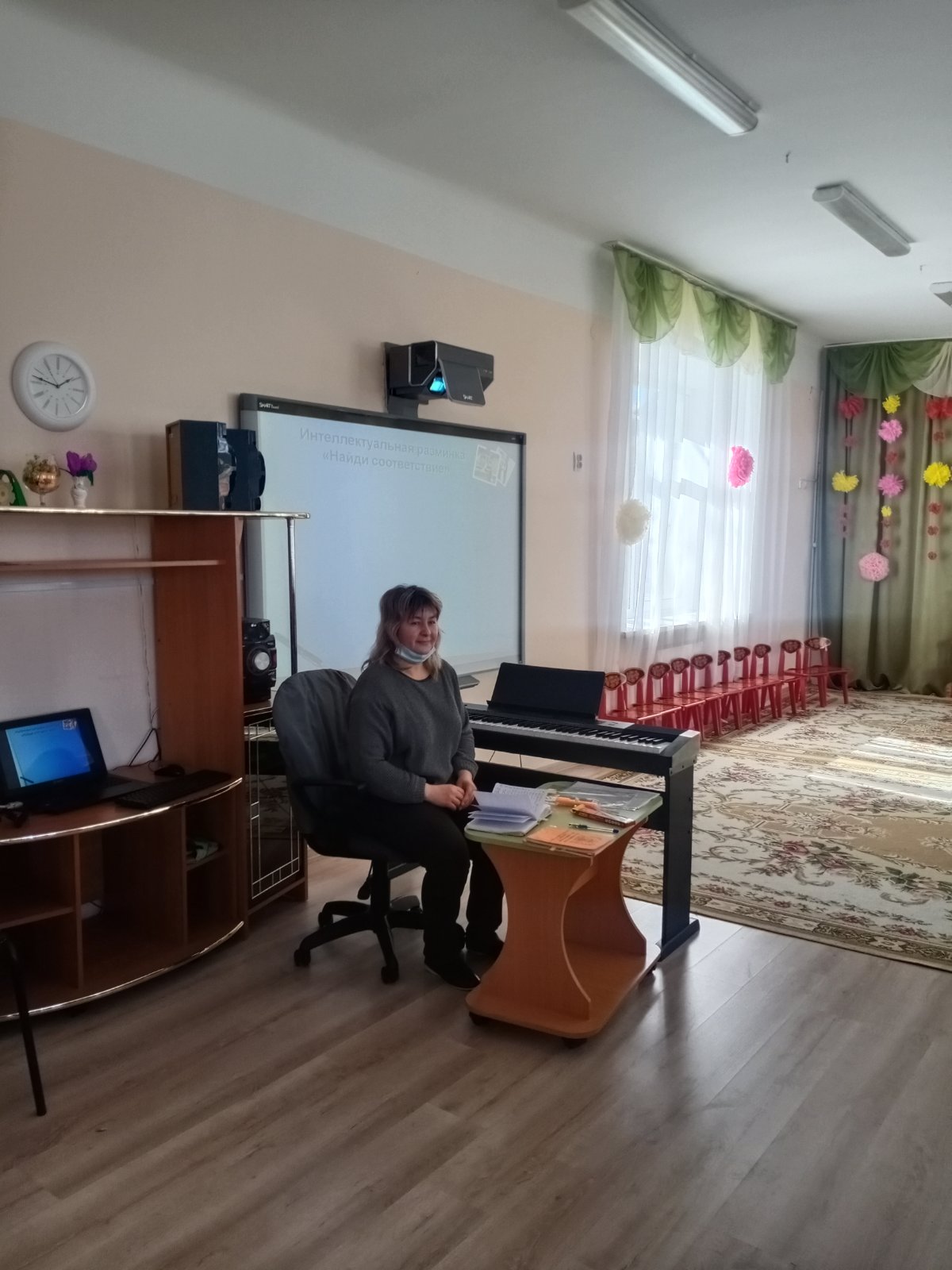 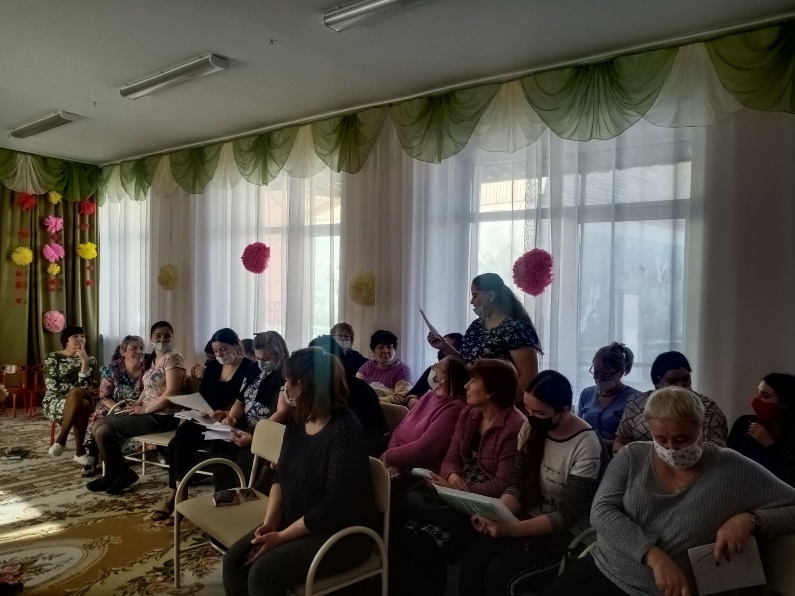 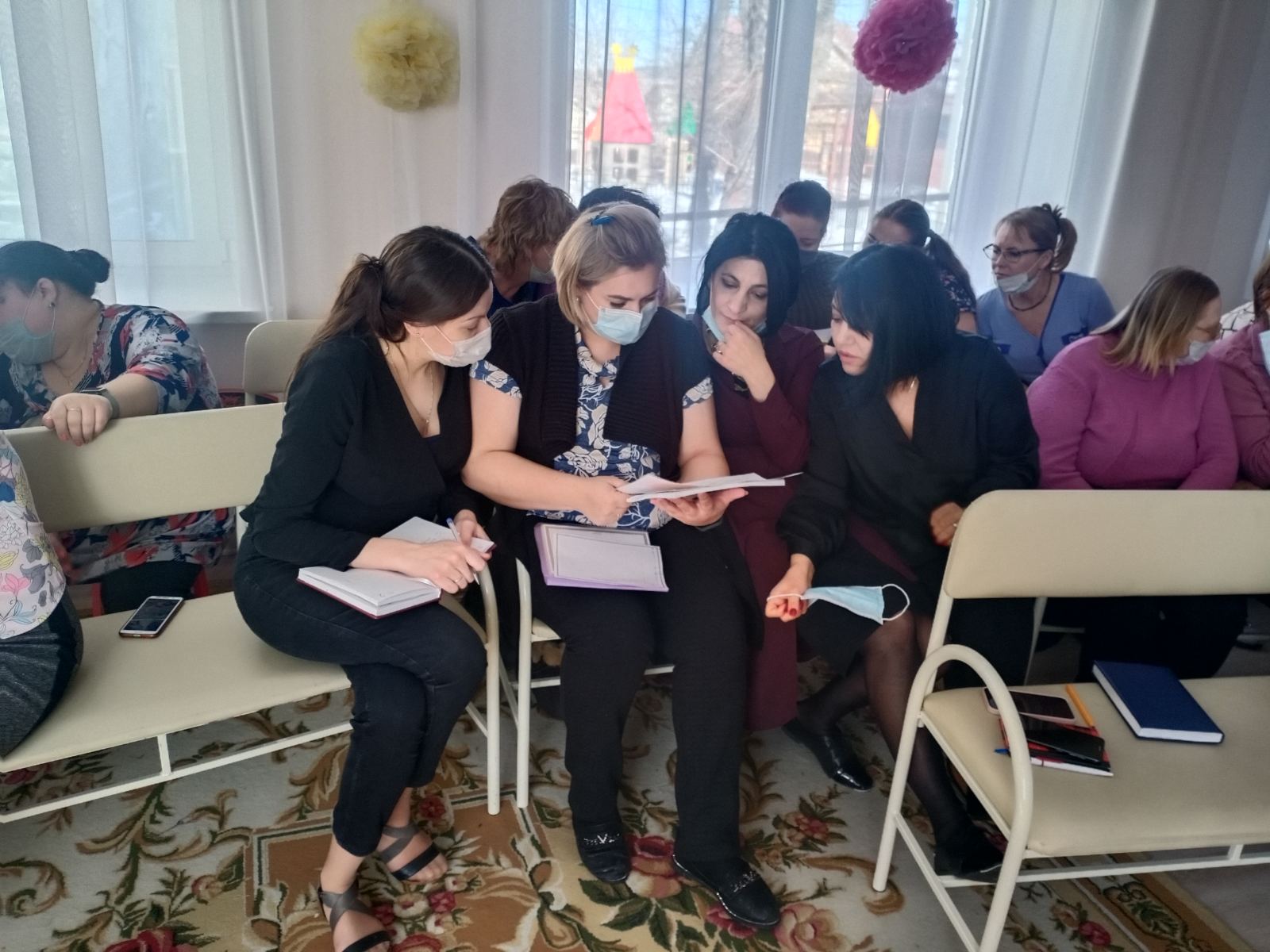 